NASCNORTH AMERICAN SNIPER CHAMPIONSHIPSPONSORED BY THE MISSISSIPPI TACTICAL OFFICERS’ ASSOCIATIONMarch 26-29, 2018SOUTHAVEN, MISSISSIPPI POLICE TRAINING COMPLEXSOUTHAVEN, MS  REGISTRATION FORMDATE___________________________ DEPARTMENT/AGENCY INFORMATION:AGENCY NAME________________________________________ CONTACT PERSON_____________________________________ MAILING ADDRESS_____________________________________                                                                Street/P.O. Box                                    _____________________________________                                    City                                          State                                           ZipTELEPHONE____________________________________________                        Area Code                                      NumberCOMPETITOR INFORMATION:Shooter #1NAME___________________________________________ (_______)                                                                                                  T-SHIRT SIZEADDRESS_______________________________________________                                                         Street/P.O. Box                  _______________________________________________                  City                                                      State                                                ZipTELEPHONE_____________________________________________                       Area Code             Number                                         E-MAIL ADDRESSShooter #2NAME___________________________________________ (_______)                                                                                                  T-SHIRT SIZEADDRESS________________________________________________                                                                             Street/P.O. Box                  ________________________________________________                  City                                                      State                                               ZipTELEPHONE______________________________________________                       Area Code            Number                                            E-MAIL ADDRESS                NORTH AMERICAN SNIPER CHAMPIONSHIPSponsored by the Mississippi Tactical Officers’ AssociationMarch 5-9, 2017Southaven, Mississippi Police Training Complex PAYMENT FORMDATE____________________________ DEPARTMENT/AGENCY NAME____________________________________PAYMENT CONTACT PERSON____________________________________CONTACT TELEPHONE NUMBER___________________________________BILLING ADDRESS_______________________________________________                                                                                                   Street/P.O. Box                                ________________________________________________                                                City                                                      State                                                      ZIPThe cost for each two-man team is $400.00.  Each additional team from the same agency will be discounted $50.00.  Payments are due by in-processing on March 25, 2018 unless other arrangements have been made with NASC staffNumber of Teams __________                   Total Amount of Payment ______________METHOD OF PAYMENT (check one)________PAYMENT BY CHECK IN ADVANCE                (check enclosed)________PAYMENT BY CHECK/CASH AT COMPETITION                (check due at in-processing)MAKE ALL CHECKS PAYABLE TO THE: MISSISSIPPI TACTICAL OFFICERS’ ASSOCIATION.FORWARD ALL REGISTRATION FORMS AND PAYMENTS TO: (E-mail: wperkins@southaven.org) OR MAIL TO:MTOAP.O. Box 74Southaven MS, 38671NORTH AMERICAN SNIPER CHAMPIONSHIPMarch 26-29, 2018SOUTHAVEN, MS POLICE RANGESOUTHAVEN, MS  SAFETY AND RELEASE OF LIABILITY FORMCompetitors will report to the range with a safe (unloaded) and properly functioning weapon and FACTORY MATCH GRADE AMMUNITION (NO HANDLOADS) designed for their weapon system.Competitors will not load weapons until told to do so by the range officer.When on the firing line, all weapons will be pointed down range at all times.Upon the command of “cease-fire”, competitors will immediately stop firing and make their weapon safe.NOBODY will move down range until the firing line is declared safe by the range officer.Competitors will wear eye/ear protection while on the firing line.Competitors will notify the range officer of any weapon malfunctions.Alcoholic beverages are strictly prohibited on the range.Safety is everyone’s concern.  All competitors are responsible for immediately reporting any unsafe acts or conditions to the range officer.When not in use, all weapons will be unloaded and properly secured.Tampering with any other competitor’s gear will result in immediate dismissal from the event.Violation of any of the above rules may result in the competitor being dismissed from the competition with no refund.The North American Sniper Championship (NASC) will be a physically demanding rifle competition that will include the use of high-powered rifles and physical activity such as running, crawling, and jumping. I certify that I am in good health and have the physical ability to compete safely.  I understand and will abide by the above safety guidelines.  In the event that I am injured, I hereby fully release the Mississippi Tactical Officers’ Association, the City of Southaven, Mississippi, the Desoto County Sheriff’s Office and any persons working in a staff or range officer capacity, both individually and as a group, from any liability.__________________________________Competitor #1 Name (Print)__________________________________ Competitor SignatureNORTH AMERICAN SNIPER CHAMPIONSHIPMarch 26-29, 2018SOUTHAVEN, MS POLICE RANGESOUTHAVEN, MS SAFETY AND RELEASE OF LIABILITY FORMCompetitors will report to the range with a safe (unloaded) and properly functioning weapon and FACTORY MATCH GRADE AMMUNITION (NO HANDLOADS) designed for their weapon system.Competitors will not load weapons until told to do so by the range officer.When on the firing line, all weapons will be pointed down range at all times.Upon the command of “cease-fire”, competitors will immediately stop firing and make their weapon safe.NOBODY will move down range until the firing line is declared safe by the range officer.Competitors will wear eye/ear protection while on the firing line.Competitors will notify the range officer of any weapon malfunctions.Alcoholic beverages are strictly prohibited on the range.Safety is everyone’s concern.  All competitors are responsible for immediately reporting any unsafe acts or conditions to the range officer.When not in use, all weapons will be unloaded and properly secured.Tampering with any other competitor’s gear will result in immediate dismissal from the event.Violation of any of the above rules may result in the competitor being dismissed from the competition with no refund.The North American Sniper Championship (NASC) will be a physically demanding rifle competition that will include the use of high-powered rifles and physical activity such as running, crawling, and jumping. I certify that I am in good health and have the physical ability to compete safely.  I understand and will abide by the above safety guidelines.  In the event that I am injured, I hereby fully release the Mississippi Tactical Officers’ Association, the City of Southaven, Mississippi, the Desoto County Sheriff’s Office and any persons working in a staff or range officer capacity, both individually and as a group, from any liability.__________________________________Competitor #2 Name (Print)__________________________________ Competitor Signature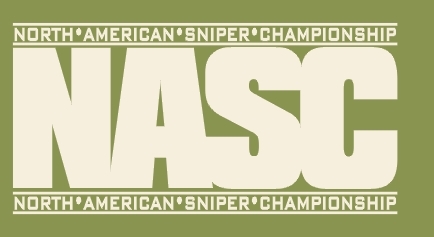 NORTH AMERICAN SNIPER CHAMPIONSHIPSponsored by the Mississippi Tactical Officers Assoc.March 26-29, 2018SOUTHAVEN, MS POLICE TRAINING COMPLEX8191 TULANE ROAD  SOUTHAVEN, MS DATE/TIME/LOCATION:  THE 2018 NASC will be held at the Southaven, MS Police Department Training Complex located at 8191 Tulane Road in Southaven, MS.  The competition will start at 0800 hours on Monday, March 26, 2018 and conclude on Thursday afternoon, March 29, 2018.  ELIGIBILITY OF COMPETITORS:  THE 2018 NASC is open to all full-time police and military personnel who have primary or additional duties in a sniper/observer capacity. The competition is also open to law enforcement/military personnel who have retired in good standing. The competition will be limited to 30 teams.  Registration paperwork must be returned no later than March 9, 2018.ENTRY FEE: The cost for each two-man team is $400.00.  Each additional team from the same agency will be discounted $50.00.  Payments are due by in-processing on March 25, 2018 unless other arrangements have been made with NASC staff.  Each competitor will receive an official 2018 NASC t-shirt. Be sure to include your t-shirt size on the registration form.RELEASE OF LIABILITY/SAFETY AGREEMENT:  Each competitor must execute a Release of Liability/Safety Agreement form and return it with the registration paperwork.LODGING:  The host hotel will be Comfort Suites located at 7075 Moore Dr Southaven MS 38671. The phone number is 662-349-0100.Contact Denise and let her know that you are with the sniper competition when making reservations to get the group rate.  Competitors are responsible for lodging cost.  TRAVEL: Southaven, MS is conveniently located near the Memphis, TN airport. If you need transportation from the airport or directions, let us know.MEALS:  Lunch each day will be provided on site. There will be a social event Tuesday evening March 27th and dinner will be provided.IN-PROCESSING: In-processing will be held at the Southaven Police Department Range Complex on Sunday, March 5, 2018 from 1500-1800 hours. The range will be open during this time to check your zero (100 yard line only). At 1800 hours, there will be a competitor briefing at the facility.  Late arrivals need to notify NASC staff member. EQUIPMENT REQUIREMENTS: It is the responsibility of each competitor to furnish all equipment and ammunition needed for the competition.  Each competitor will need a minimum of 150 rounds of rifle ammunition and all call-out gear to include eye and ear protection.  Handguns and carbines (patrol rifles) will not be utilized in this year’s competition. BASED ON PROBLEMS WITH TARGET DAMAGE, WE ARE ASKING THAT YOU COMPETE WITH .223 OR .308 RIFLES. IF THIS IS A PROBLEM, CONTACT THE RANGE OFFICER.ALL AMMUNITION USED DURING THE COMPETITION MUST BE FACTORY AMMUNITION.  NO HANDLOADED AMMUNITION WILL BE ALLOWED. AMMUNITION IS SUBJECT TO INSPECTION BY RANGE OFFICERS.AWARDS BANQUET:  The 2018 NASC awards banquet will be held at 1500 hours on March 29, 2018 at the Southaven Range (meal provided). Trophies, plaques, cash prizes and gear will be awarded to the top teams and individuals. Law enforcement vendors are invited to show gear during the week and at the banquet.You can also go to www.mtoa.us to download match registration forms!INFORMATION:  For further information about the 2018 NASC, contact:Wayne Perkins-MTOA President        901-258-7979     wperkins@southaven.orgJonathan Prewitt – MTOA Secretary/Treasurer 	 662-863-0345		jprewitt@desotocounty.gov